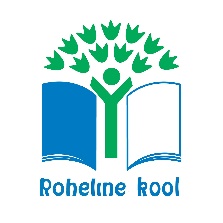 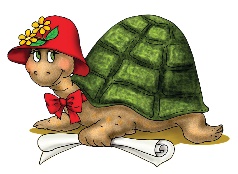 La                     Laste keskkonnaülevaatuse küsimustik 2021/2022Eesmärgiks on saada ülevaade meie lasteaia laste keskkonnateadlikkusest ja keskkonna huvist. Oleme ______________ rühma lapsed. I. Info, teavitamine ja kaasamine Kas sa tead mis on ja millega tegeleb Rohelise kooli programm?II. Elurikkus, loodus ja õueala Milliseid taimi oled sa meie lasteaia õuealal näinud? Milliseid putukaid, loomi ja linde oled sa meie lasteaia õuealal näinud? Kas sinu rühm onehitanud lindudele söögimajasidehitanud lindudele pesakaste pannud lindudele talveks süüaistutanud taimiehitanud putukahotelliKuidas olete hoolitsete oma peenrakasti eest?Mis meeldib mulle õues õppimise juures kõige rohkem? Kas sul on õues piisavalt vaba aega mängimiseks? III. Energia, vesi Miks peaks õuest tulles ja õue minnes alati ukse sulgema?Miks on elektri säästmine vajalik? Kuidas seda teha?Miks on vee säästmine vajalik? Kuidas seda teha? Kust tuleb kraanivesi? Mis saab kasutatud veest? IV. Transport, kliimamuutusedMillise liikumisvahendiga sa tavaliselt lasteaeda tuled? (rattaga, jala, autoga, bussiga)Miks me peaksime liikuma võimalikult palju jala või rattaga? VI. Globaalne kodakondsus Mille poolest võivad inimesed üksteisest erineda? Kas sind või sinu sõpra on lasteaias kiusatud? Kuidas olukord lahenes?  VII. Tervis ja heaoluMiks on käte pesemine vajalik? Miks sulle meeldib lasteaias käia?  Mis sa arvad, kas sa toitud tervislikult?Mis sa arvad, kas sa teed piisavalt trenni? VIII. Meri ja rannik, prügi ja jäätmedMiks ei tohi veelinde toita? Kas sa sorteerid prügi rühmas? Kodus? Millist /kuidas? Mida oled lasteaias meisterdanud taaskasutatavast materjalist?Mida oled kodus meisterdanud taaskasutatavast materjalistAitäh!  